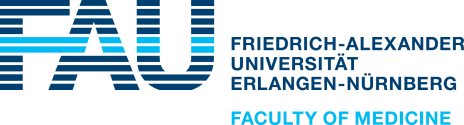 Master’s program in Molecular MedicineModule X: Term paper evaluationStudent name						Matriculation No1. Evaluation of formal criteria, e. g. (50%)Structure/outline of the term paperCorrect citationCorrect legends of figures and tablesLayout and LengthComprehensibility based on grammar and orthographyShort feedback2. Evaluation of scientific content, e. g. (50%)Coverage/demarcation of the topicAcademic approachOriginality: own thought, deductions, illustrations etc.Comprehensibility based on logic and argumentationCurrentness of literatureShort feedbackGrade							Examiner
(0.3 grades b/w 1.0-4.0)